ASHISH NAGPALSTUDENTNEW DELHI | 8447292124 | ashishnagpal2498@gmail.com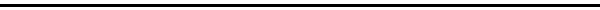 OBJECTIVE:To work for an organization which provides me the opportunity to improve my skills and knowledge and to grow along with the objective of the organization.EDUCATIONAL CREDENTIALS:-TECHNICAL SKILLSTECHNICAL CONCEPTS       C++,C , HTML, CSS, BOOTSTRAP, JAVASCRIPT, AJAX, SQL, NODEJSPROGRAMMING COURSESFull Stack Web DevelopmentData Structures and AlgorithmsBig Data and Analysis Training(80 Hrs)     PROJECTS: OFFICIAL ALUMNI WEBSITE OF ADGITMWorked as Front-End Developer in Alumni Website of College. Tech used:- HTML,CSS,BOOTSTRAP and JShttp://adgitmalumni.in/E-COMMERCE WEBSITECurrently working on this project of Online Shopping Website.Tech used:- HTML,CSS,BOOTSTRAP,JS,NODEJS,SEQUELIZE https://github.com/ashishnagpal2498/project_12ACHIEVEMENTS:Participated and secured 2nd position in CODE JAM (online coding test) conducted by Maharaja Agrasen Institute of Technology associated with HakerEarth.Participated and cleared 1st round of CODE BATTLE (online coding test) associated with HakerEarth.Worked as Front-End Developer in official alumni website of my college.Certified of completion of the course and made project on Web Development from CODING BLOCKS INSTITUTE.Successfully organised and leaded an event in the cultural fest held at ADGITM. PERSONAL DETAILS:Date of Birth: 24th January 1998  Father’s Name: Mr. Surinder Nagpal School: New Era Public SchoolCollege: ADGITM (Affiliated with GGSIPU)Permanent Address: 26/163 2nd floor, West Patel Nagar, ND-110008 PROFILE LINKSLinkdin: www.linkedin.com/in/ashish-nagpal24GitHub: https://github.com/ashishnagpal2498YearCourseName of InstituteUniversity/BoardMarks2016-20B-TechADGITMGGSIPU8.62016H.S.CNew Era Public SchoolCBSE90.52014S.S.CNew Era Public SchoolCBSE9